	Graduate Student Senate 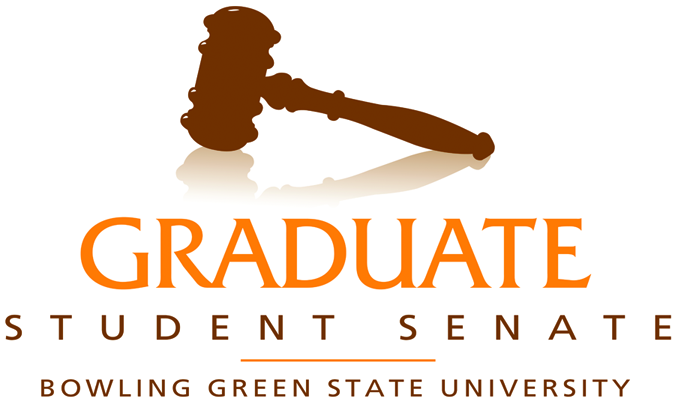 402B Bowen-Thompson Student UnionBowling Green, Ohio 43403-0181Phone: (419) 372-2426http://www.bgsu.edu/gssGraduate Student Senate General AssemblySenate Executive CommitteeFriday February 22, 20133:00-5:00pmStudent Union- Room 306Present: Jeff Larocque, Christina Wright-Fields, Ellen Collier, Michael Salitrynski, Sherry Early, Chen Shen, Whitney Begue, Chris Thomas, Rachel Robinson, Elizabeth Witter, Erin BakerAbsent: David Sleasman, Lingxiao Ge, Chris Weinland, Vivienne FelixAgendaGuest – Dr. Marcia Salazar-Valentine and Jennifer ChambersDr. Salazar-Valentine shared she has been appointed as the Director of the International Student Services office which also has two full-time staff and will be hiring two additional staff members.There are 621 total international students with 340 graduate students from xx countries.  China, Saudi Arabia, and India have the largest representationDr. Mazy has challenged to double the number of international students for next year.Ms. Chambers is the Director of Education Abroad and International Partnerships and she is responsible for coordinating study abroad programsDiscussed barriers to graduate students studying abroad, including tuition waivers, research abroad, credit hour allotment, and the transferability of courses back to BGSU.Invited SEC to an upcoming open house at ISS.Old BusinessGrievance procedure-approved through Grad CouncilWill not be added to the Graduate Catalogue, will hopefully be included in the next edition.The Student Affairs Advisory Board has devoted the next 2 meetings to the revision of the Student Handbook.  The grievance procedure might be included here as well.Suggestion to include the procedure on the websites of the Graduate College and EEOC.Electronic Submission thru OhioLinkVice President Jeff LaRocque shared there are no new updates.  Contact Colleen Boff until the new center is up and running next fall.Regalia conversations- Christina/Sherry/JeffHad a recent meeting where Jeff, David, and Christina expressed concerns of the graduate students once again.Looking at options such as a registry where individuals can contribute to the cost of the regalia and moving to a standard black robe for everyone.Administrators indicated they are not willing to change vendors because of the level of service provided by Oak Hall.  Additionally, the bookstore profits 10% of the price.Shanklins- Alice/JeffApproximately 57 submissions this year – a 100% increase from last year.Keep plugging the GSS awards and are due March 21.The colloquium deadline is March 18.ConstitutionVice President Jeff LaRocque reminded SEC that we need to read the changes in the GA two more times with 80% of the GA present.David & Jeff are also considering revising the censure procedure for returning to the GA after serving a period of censure.  SEC decided the meeting a department asks for re-admittance will count as fulfilling the 2 meeting requirement.Discussed adding an expectation that senators must stay for a certain length of time in order for their attendance to count.New BusinessSocial Updates–WhitneyBasketball gamesOnly had 2 RSVPs but will be picking up 10 tickets to be safe.Black History MonthHas 2 people who volunteered for the next event on March 12.Student Budget Committee- Rachel RobinsonSBC Representative Rachel Robinson shared that SBC does not fund any type of professional development activities.  Rachel asked if there was any way to change this policy or if the GSS professional development budget can be increased in order to cover these programs.Rationale for this is policy is that departments provide professional development monies, these requests could overwhelm the SBC budget.Rep-at-LargeJeff introduced Erin BakerWill be attending the Graduate Student Issues SubcommitteeProfessional Dev. ChairJeff introduced Elizabeth WitterChair Updates David and LingXiao at Board of Trustees at Firelands CampusIssues and ConcernsNext Full GA- 3/1/13